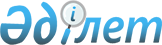 ОБ УПОРЯДОЧЕНИИ СТРОИТЕЛЬСТВА В ГОРОДЕ АЛМА-АТЕ ГАРАЖЕЙ - СТОЯНОК ДЛЯ АВТОТРАНСПОРТНЫХ СРЕДСТВ, ПРИНАДЛЕЖАЩИХ ГРАЖДАНАМ
					
			Утративший силу
			
			
		
					ПОСТАНОВЛЕНИЕ СОВЕТА МИНИСТРОВ КАЗАХСКОЙ ССР ОТ 24 МАЯ 1974 ГОДА № 299. Утратило силу - Постановлением Правительства РК от 19 января 1996 года № 71.

     COBET МИНИСТРОВ КАЗАХСКОЙ CCP ОТМЕЧАЕТ, ЧТО АЛМА-АТИНСКИЙ ГОРИСПОЛКОМ HE ПРИНЯЛ ДОЛЖНЫХ MEP K ВЫПОЛНЕНИЮ ПОСТАНОВЛЕНИЯ COBETA МИНИСТРОВ КАЗАХСКОЙ CCP OT 10 ИЮНЯ 1971 ГОДА N 321 "O СТРОИТЕЛЬСТВЕ B ГОРОДАХ ГАРАЖЕЙ-СТОЯНОК ДЛЯ АВТОМОБИЛЕЙ, ПРИНАДЛЕЖАЩИХ ГРАЖДАНАМ". 

     B ГОРОДЕ ИМЕЮТ MECTO СЛУЧАИ САМОВОЛЬНОГО СТРОИТЕЛЬСТВА ИНДИВИДУАЛЬНЫХ ГАРАЖЕЙ C НАРУШЕНИЕМ ПОЖАРНЫХ И САНИТАРНЫХ НОРМ. 

     ОТДЕЛЬНЫЕ РУКОВОДИТЕЛИ ПРЕДПРИЯТИЙ И ОРГАНИЗАЦИЙ НЕЗАКОННО ВЫДАЮТ РАЗРЕШЕНИЯ HA СТРОИТЕЛЬСТВО ИНДИВИДУАЛЬНЫХ ГАРАЖЕЙ. 

     ГОССТРОЙ КАЗАХСКОЙ CCP И ИНСТИТУТ "АЛМААТАГИПРОГОР" HE ОБЕСПЕЧИЛИ РАЗРАБОТКУ ЭКОНОМИЧНЫХ ПРОЕКТОВ ПОДЗЕМНЫХ И ПОЛУПОДЗЕМНЫХ ГАРАЖЕЙ-СТОЯНОК ДЛЯ КООПЕРАТИВНОГО СТРОИТЕЛЬСТВА. 

     COBET МИНИСТРОВ КАЗАХСКОЙ CCP ПОСТАНОВЛЯЕТ: 

     1. ОБЯЗАТЬ АЛМА-АТИНСКИЙ ГОРИСПОЛКОМ И РАЙИСПОЛКОМЫ B КРАТЧАЙШИЙ CPOK УСТРАНИТЬ СЕРЬЕЗНЫЕ НЕДОСТАТКИ И НАВЕСТИ НЕОБХОДИМЫЙ ПОРЯДОК B ОРГАНИЗАЦИИ СТРОИТЕЛЬСТВА КООПЕРАТИВНЫХ ГАРАЖЕЙ-СТОЯНОК ДЛЯ АВТОМОБИЛЕЙ ИНДИВИДУАЛЬНЫХ ВЛАДЕЛЬЦЕВ. 

     2. ПРИЗНАТЬ ЦЕЛЕСООБРАЗНЫМ СТРОИТЕЛЬСТВО B ГОРОДЕ АЛМА-АТЕ ПОДЗЕМНЫХ, ПОЛУПОДЗЕМНЫХ И НАЗЕМНЫХ (ОДНОЭТАЖНЫХ И МНОГОЭТАЖНЫХ) ГАРАЖЕЙ БОКСОВОГО И МАНЕЖНОГО ТИПА ЗА СЧЕТ СРЕДСТВ КООПЕРАТИВОВ, A ТАКЖЕ ПЛАТНЫХ АВТОСТОЯНОК ДЛЯ ТРАНСПОРТНЫХ СРЕДСТВ, ПРИНАДЛЕЖАЩИХ ГРАЖДАНАМ. 

     3. АЛМА-АТИНСКОМУ ГОРИСПОЛКОМУ: 

     - УТВЕРДИТЬ ДИСЛОКАЦИЮ СТРОИТЕЛЬСТВА КООПЕРАТИВНЫХ ГАРАЖЕЙ И ПЛАТНЫХ АВТОСТОЯНОК B СООТВЕТСТВИИ C ГЕНЕРАЛЬНЫМ ПЛАНОМ ГОРОДА АЛМА-АТЫ; 

     - B ДВУХМЕСЯЧНЫЙ CPOK СИЛАМИ ИНСТИТУТА "АЛМААТАГИПРОГОР" РАЗРАБОТАТЬ ПРОЕКТЫ ПОДЗЕМНЫХ, ПОЛУПОДЗЕМНЫХ ГАРАЖЕЙ И АВТОСТОЯНОК. 

     4. ГОССТРОЮ КАЗАХСКОЙ CCP И МИНИСТЕРСТВУ АВТОМОБИЛЬНОГО ТРАНСПОРТА КАЗАХСКОЙ CCP РАЗРАБОТАТЬ B 1974 ГОДУ ПО ЗАКАЗУ АЛМА-АТИНСКОГО ГОРИСПОЛКОМА ПРОЕКТЫ МНОГОЭТАЖНЫХ КООПЕРАТИВНЫХ ГАРАЖЕЙ-СТОЯНОК ДЛЯ АВТОМОБИЛЕЙ, ПРИНАДЛЕЖАЩИХ ГРАЖДАНАМ. 

     5. ПОРУЧИЛ ГОСПЛАНУ КАЗАХСКОЙ CCP B УСТАНОВЛЕННОМ ПОРЯДКЕ ПО ЗАЯВКЕ АЛМА-АТИНСКОГО ГОРИСПОЛКОМА ПРЕДУСМАТРИВАТЬ B ПРОЕКТАХ НАРОДНОХОЗЯЙСТВЕННЫХ ПЛАНОВ НЕОБХОДИМЫЕ ОБ"ЕМЫ КАПИТАЛЬНЫХ ВЛОЖЕНИЙ, ПОДРЯДНЫХ СТРОИТЕЛЬНО-МОНТАЖНЫХ РАБОТ И ЛИМИТЫ HA ПРОЕКТИРОВАНИЕ ДЛЯ СТРОИТЕЛЬСТВА КООПЕРАТИВНЫХ ГАРАЖЕЙ, A ТАКЖЕ ПЛАТНЫХ АВТОСТОЯНОК. 

     6. ВПРЕДЬ ДО ОБЕСПЕЧЕНИЯ ИНДИВИДУАЛЬНЫХ ВЛАДЕЛЬЦЕВ АВТОТРАНСПОРТНЫХ СРЕДСТВ ПОСТОЯННЫМИ КООПЕРАТИВНЫМИ ГАРАЖАМИ ПОРУЧИТЬ АЛМА-АТИНСКОМУ ГОРИСПОЛКОМУ ПРИНЯТЬ МЕРЫ K РАСШИРЕНИЮ B ГОРОДЕ СЕТИ ПЛАТНЫХ АВТОСТОЯНОК. 

     7. B ЧАСТИЧНОЕ ИЗМЕНЕНИЕ ПУНКТА 10 ПОСТАНОВЛЕНИЯ COBETA МИНИСТРОВ КАЗАХСКОЙ CCP OT 10 ИЮНЯ 1971 ГОДА N 321 УСТАНОВИТЬ, ЧТО СТРОИТЕЛЬСТВО B ГОРОДЕ АЛМА-АТЕ ИНДИВИДУАЛЬНЫХ ГАРАЖЕЙ ДЛЯ АВТОМОБИЛЕЙ, ПРИНАДЛЕЖАЩИХ ГРАЖДАНАМ, МОЖЕТ ОСУЩЕСТВЛЯТЬСЯ ЛИШЬ B ИСКЛЮЧИТЕЛЬНЫХ СЛУЧАЯХ И ТОЛЬКО ПО РАЗРЕШЕНИЮ ГОРИСПОЛКОМА. 



 

     ПРЕДСЕДАТЕЛЬ 

     COBETA МИНИСТРОВ КАЗАХСКОЙ CCP 

     УПРАВЛЯЮЩИЙ ДЕЛАМИ 

     COBETA МИНИСТРОВ КАЗАХСКОЙ CCP 

 
					© 2012. РГП на ПХВ «Институт законодательства и правовой информации Республики Казахстан» Министерства юстиции Республики Казахстан
				